TEHNISKĀ SPECIFIKĀCIJA/ TECHNICAL SPECIFICATION Nr. TS 2812.xxx v112kV komutācijas punktiem (KP) un transformatoru punktiem (TP), standarta komplektācijas/12kV switchgear for switching points and transformer points, standard setsPielikums Nr.1/ Annex No.1AS "Sadales tīkls" slēgiekārtu moduļu apzīmējumi/ AS "Sadales tīkls" designations of switchgear modulesNr. NoApraksts/ DescriptionMinimāla tehniskā prasība/ Minimal technical requirementPiedāvātās preces tehniskais apraksts/ The offer with technical specificationAvots/ SourcePiezīmes/ RemarksVispārīgā informācija/ General informationVispārīgā informācija/ General informationVispārīgā informācija/ General informationSlēgiekārtas ražotājs (nosaukums, atrašanās vieta)/ Switchgear manufacturer (name and location)Norādīt informāciju/ Specify2812.001 Slēgiekārta, sekundārā 12kV CCF/ Switchgear ring main units 12kV CCF Tipa apzīmējums/ Type reference 2812.002 Slēgiekārta, sekundārā 12kV CCV(T)/ Switchgear ring main units 12kV CCV(T)Tipa apzīmējums/ Type reference2812.003 Slēgiekārta, sekundārā 12kV CCCF/ Switchgear ring main units 12kV CCCFTipa apzīmējums/ Type reference2812.004 Slēgiekārta, sekundārā 12kV CCCV(T)/ Switchgear ring main units 12kV CCCV(T)Tipa apzīmējums/ Type reference2812.005 Slēgiekārta, sekundārā 12kV CCFF/ Switchgear ring main units 12kV CCFFTipa apzīmējums/ Type reference2812.006 Slēgiekārta, sekundārā 12kV CCV(T)V(T)/ Switchgear ring main units 12kV CCV(T)V(T)Tipa apzīmējums/ Type reference2812.007 Slēgiekārta, sekundārā 12kV CCCCF/ Switchgear ring main units 12kV CCCCFTipa apzīmējums/ Type reference2812.008 Slēgiekārta, sekundārā 12kV CCCCV(T)/ Switchgear ring main units 12kV CCCCV(T)Tipa apzīmējums/ Type reference2812.009 Slēgiekārta, sekundārā 12kV CCCFF/ Switchgear ring main units 12kV CCCFFTipa apzīmējums/ Type reference2812.010 Slēgiekārta, sekundārā 12kV KF/ Switchgear ring main units 12kV KFTipa apzīmējums/ Type reference2812.011 Slēgiekārta, sekundārā 12kV CF/ Switchgear ring main units 12kV CFTipa apzīmējums/ Type reference2812.012 Slēgiekārta, sekundārā 12kV CCC/ Switchgear ring main units 12kV CCCTipa apzīmējums/ Type referenceStandarti/ StandartsStandarti/ StandartsStandarti/ StandartsAtbilstība standartam/ According standarts IEC 62271-1, IEC 62271-200, IEC 62271-100, IEC 62271-102, IEC 62271-103, IEC 62271-105Atbilst/ ConfirmAtbilstība standartam/ According standarts IEC 61869-1, IEC 61869-2, IEC 61869-3Atbilst/ ConfirmAtbilstība standartam/ According standarts IEC 61243-5Atbilst/ ConfirmAtbilstība standartam/ According standarts IEC 60529Atbilst/ ConfirmAtbilstība standartam/ According standarts IEC 60071Atbilst/ ConfirmAtbilstība standartam/ According standarts IEC 60282-1Atbilst/ ConfirmAtbilstība standartam/ According standarts IEC 61936-1Atbilst/ ConfirmDokumentācija/ DocumentationDokumentācija/ DocumentationDokumentācija/ DocumentationIr iesniegts preces attēls, kurš atbilst sekojošām prasībām:/An image of the product that meets the following requirements has been submitted:• ".jpg" vai “.jpeg” formātā; /.jpg or .jpeg format• izšķiršanas spēja ne mazāka par 2Mpix; /resolution of at least 2Mpix;• ir iespēja redzēt  visu produktu un izlasīt visus uzrakstus uz tā; /the complete product can be seen and all the inscriptions on it can be read;• attēls nav papildināts ar reklāmu /the image does not contain any advertisementAtbilst/ ConfirmIesniegta oriģinālā montāžas, lietošanas un apkalpošanas instrukcija sekojošās valodās/ Manuals of mounting, operating and maintenance for relay protection unitsLV vai/ or ENVides nosacījumi/ Environmental conditionsVides nosacījumi/ Environmental conditionsVides nosacījumi/ Environmental conditionsDarba temperatūra/ Operational ambient air temperature range-25 … +35°CMaksimālais gaisa mitrums/ Highest relative air humidity85%Atbilstošs izvietojumam virs jūras līmeņa/ Attitude for erection above sea level1000mSlēgiekārtas aizsardzības pakāpe attiecībā uz vidsprieguma nodalījumiem, SF6 gāzes tvertni/ Switchgear degree of protection for high voltage live parts, SF6 gas tankIP 67Slēgiekārtas aizsardzības pakāpe attiecībā uz zemsprieguma nodalījumiem/ Switchgear degree of protection for switchgear enclousureIP 2XIekšējā loka klasifikācija/ Internal arc classificationIAC FLR 16kA 1 sDarbības nepārtraukstības zuduma kategorija/ Loss of service continuity categoryLSC 2Nodalījuma klase/ Partition classPMTehniskā informācija/ Technical informationTehniskā informācija/ Technical informationTehniskā informācija/ Technical informationSlēgiekārta/ The equipment shall be:Slēgiekārta/ The equipment shall be:Slēgiekārta/ The equipment shall be:Iekštelpu sekundārās modulārās slēgiekārtas brīvā izvietojuma izpildījumā kā transformatoru apakšstacijas sastāvdaļa/ Factory assembled indoor switchgear for free standing as ring main units for the application in main transformer substationAtbilst/ ConfirmGāzizolēta slēgiekārta/ Gas insulated switchgearAtbilst/ ConfirmKabeļa pievienošanas konusa savienojumi atbilstoši standartam DIN EN 50181 ar M16 skrūvēm interfeisam “type C” (izņemot transformatora moduļa pievienojumam pieļaujams izmantot interfeisu “type A”)/ Bushings according to DIN EN 50181 with outside cone and bolted connection M16 as interface type “C” for cable connections (except transformer connection modules, where plug in type „A” interface is acceptable)Atbilst/ ConfirmParedzēta darbam kompensētas, izolētas vai zemomīgas pretestības kabeļu tīkla neitrāles režīmam/ Designed for cable network with resonant, isolated or low resistance earthed neutralAtbilst/ ConfirmKabeļu pievienojuma testēšanas atbilstība IEC-60502 standartam bez kabeļa atvienošanas no slēgiekārtas/ Suitable for connected cable testing according to IEC-60502 without cable disconnectionAtbilst/ ConfirmMaksimāli pieļaujamie slēgiekārtas izmēri, mm/ With maximum dimensions (H×W×D), mm:CCF slēgiekārtaas komplektam/ CCF unit1400x1200x785CCFF slēgiekārtaas komplektam/ CCFF unit1400x1650x785CCCFF slēgiekārtaas komplektam/ CCCFF unit1400x2155x785Slēgiekārtas krāsojums (vēlams gaiši pelēks)/ Switchgear colour (preffered light grey)Norādīt informāciju/ SpecifySlēgiekārtas aprīkojums/ The equipment shall be equipped with:Slēgiekārtas aprīkojums/ The equipment shall be equipped with:Slēgiekārtas aprīkojums/ The equipment shall be equipped with:Vienlīnijas diagramma priekšpusē un slēdžu stāvokļu indikatori, lai operatīvam personālam būtu skaidrs priekšstats par dažādu slēdžu stāvokli / The single line diagram at the front and the position indicators to give the operator a clear view of the position of the various switchesAtbilst/ ConfirmAr slēgiekārtas piederumu (darbinātāji un atslēgas) stiprinājumiem un dokumentācijas novietni/ With holders for switchgear tools (handles and keys) and documentationAtbilst/ ConfirmTrīspozīciju atdalītāslēdža un zemētājslēdža savstarpēja bloķēšana nepieļaujot kļūdainu operatīvo pārslēgumu veikšanu/ Internal interlocking of the combined load/earthing switch to prevent unintended and incorrect operation of switchesAtbilst/ ConfirmTrīspozīciju atdalītāslēdžu kabeļu un transformatoru pievienojumu SF6 gāzes spiediena samazinājuma kontrole/ Three position load interrupter switches for cable and transformer connections with SF6 gas load breaking medium and pressure relief systemAtbilst/ ConfirmAtdalītājslēdzis virknes slēgumā ar jaudasslēdzi/ Disconnector in series with vacuum circuit breakerAtbilst/ ConfirmZemētājslēdži kabeļu un transformatoru pievienojumiem/ Earthing switches for cable and transformer connectionsAtbilst/ ConfirmDarbinātāju rokturi/ Operating handlesAtbilst/ ConfirmVisu komutācijas aparātu darbinātāju bloķēšanas iespēja/ Provision for padlocking of all switchesAtbilst/ ConfirmSF6 gāzes trertne no nerūsējošā tērauda/ Stainless steel SF6 gas tankAtbilst/ ConfirmGāzes spiediena kontrole (gazes noplūdes indikators ar temperatūras kompensāciju)/ Temperature compensated leakage indicator with signs for dangerous low gas pressureAtbilst/ ConfirmViegli noņemams kabeļu nodalījuma vāks. Katra nodalījuma vāku var noņemt atsevišķi/ Easy dismountable cable compartment cover. Each compartment cover can be removed individuallyAtbilst/ ConfirmKabeļa pievienojumu konusi izvietoti horizontāli priekšā/ All bushings for cable termination horizontally in the frontAtbilst/ ConfirmKapacitatīvā sprieguma esamības kontroles sistēma katram pievienojumam atbilstoši standartam IEC-61243-5/ Capacitive voltage detection system according IEC 61243-5 for each connectionAtbilst/ ConfirmAr ligzdām fāzu salīdzinājumam/ With sockets for phase comparisonAtbilst/ ConfirmAr elektriskā loka drošām kabeļu nodalījuma durvīm (16kA, 1s) / Arc fault tested cable compartment covers (16 kA, 1 sec.)Atbilst/ ConfirmAtdalītājslēdža stāvokļa blokkontakti un 230V AC atslēgšanas spole drošinātāju atdalītāslēdzim vai jaudasslēdzim transformatora temperatūras aizsardzībai/ Auxiliary contacts and trip coil (from transformers thermal protection) for fuse-switch-disconnector/circuit breaker (AC 230 V)Atbilst/ ConfirmBojājuma vietas uzrādītājs ir visiem C moduļiem/ Short circuit indicators for all C modules:Atbilst/ ConfirmIebūvēts slēgiekārtas priekšējā panelī/ Must be integrated in switchgearAtbilst/ ConfirmAr strāvas indikatoriem un to savienojošiem kabeļiem/ With connection cables and current sensing unitsAtbilst/ ConfirmAr litija jonu bateriju/ With lithium batteryAtbilst/ ConfirmAr signālreleja kontaktiem/ With trip relay contactsAtbilst/ ConfirmAr indikācijas atgriešanu sākumstāvoklī pēc sprieguma atjaunošanas/ Voltage reset of indicationAtbilst/ ConfirmAr iespēju iestatīt indikācijas atgriešanas sākumstāvoklī laiku/ Reset time of the indication, adjustable4h/8hRegulējama starpfāžu īsslēguma strāvas iedarbes vērtība/ Short circuit current, adjustable200-1000ARegulējama zemes īsslēguma strāvas iedarbes vērtība/ Earth fault current, adjustable5-150A12kV slēgiekārta/ 12kV switchgear:12kV slēgiekārta/ 12kV switchgear:12kV slēgiekārta/ 12kV switchgear:Darba spriegums/ Operated voltage10kVNominālais spriegums/ Rated voltage12kVTīkla frekvences izturspriegums uz zemi (1 min, sauss)/ Power frequency withstand voltage to earth (1 min, dry)28kVZibensizlādes impulsa izturspriegums 1,2/50 µs/ Lightning impulse withstand voltage 1,2/50 µs75kVNominālā īslaicīgi pieļaujamā strāva / Rated short - time withstand current12,5kA 3 sec vai/or 20kA 1 secMaksimāli pieļaujamā noturības strāva/ Peak withstand current40kATiešais kabeļa pievienojuma modulis, K/ Direct cable connection module, K:Tiešais kabeļa pievienojuma modulis, K/ Direct cable connection module, K:Tiešais kabeļa pievienojuma modulis, K/ Direct cable connection module, K:Nominālā kopņu un pievienojuma strāva/ Rated current of connection and busbars630AAr kabeļu stiprinājuma sliedēm un kronšteiniem viendzīslu kabeļiem (240 mm2)/ With cable fixing rails and brackets for single core cables (240 mm2)Atbilst/ ConfirmKabeļa pievienojuma modulis ar trīspozīciju atdalītājslēdzi , C/ Cable connection module with three position switch-disconnector, C:Kabeļa pievienojuma modulis ar trīspozīciju atdalītājslēdzi , C/ Cable connection module with three position switch-disconnector, C:Kabeļa pievienojuma modulis ar trīspozīciju atdalītājslēdzi , C/ Cable connection module with three position switch-disconnector, C:Nominālā kopņu un pievienojuma strāva/ Rated current of connection and busbars630AAtdalītājslēdža slēgtspēja/ Switch disconnector breaking capacities:Aktīva rakstura slodze/ Mainly active load630AIeslēgšanas-atslēgšanas ciklu skaits pie nominālās aktīva rakstura strāvas/ Number of operations with mainly active load100Bezslodzes kabeļa uzlādes strāva/ Off load cable charging60AZemes īsslēguma strāva/ Earth fault current150AIeslēgšanas-atslēgšanas mehānisko ciklu skaits/ Number of mechanical operations1000/M1Zemētājslēdzis/ Earthing switch:Maksimāli pieļaujamā noturības strāva/ Making capacity40kAIeslēgšanas-atslēgšanas mehānisko ciklu skaits/ Number of mechanical operations1000/M0Ar kabeļu stiprinājuma sliedēm un kronšteiniem viendzīslu kabeļiem (240 mm2)/ With cable fixing rails and brackets for single core cables (240 mm2)Atbilst/ ConfirmTransformatora pievienojuma modulis ar drošinātāju atdalītājslēdzi , F/ Transformer connection module with fuse-switch-disconnector, F:Transformatora pievienojuma modulis ar drošinātāju atdalītājslēdzi , F/ Transformer connection module with fuse-switch-disconnector, F:Transformatora pievienojuma modulis ar drošinātāju atdalītājslēdzi , F/ Transformer connection module with fuse-switch-disconnector, F:Pieslēdzamā transformatora maksimālā jauda/ Max power of connected transformer630kVAAtdalītājslēdža nominālā strāva/ Rated current of switch-diconnector200AAtlēgšanas operāciju skaits pie nominālās strāvas/ Number of breaking operations with rated current100Ieslēgšanas-atslēgšanas mehānisko ciklu skaits/ Number of mechanical operations, CO1000/M1Zemētājslēdzis/ Earthing switch:Maksimāli pieļaujamā noturības strāva/ Making capacity5kANominālā īslaicīgi pieļaujamā strāva, 1s/ Rated short-time withstand current, 1s2kAIeslēgšanas-atslēgšanas mehānisko ciklu skaits/ Number of mechanical operations1000/M0Ar drošinātāju ieliktņu 292mm adapteriem atbilstoši DIN 43625 standartam (ja nepieciešams)/ With fuse adapters acc. DIN 43625 for 292 mm fuses (if necessary)Atbilst/ ConfirmTransformatora atslēgšana nodrošināta ar visu trīs fāzu atslēgšanu pie viena vai vairāku drošinātāju izdegšanas/ The T– off shall be equipped with an automatic fuse tripping device, which provides a three phase tripping if one or more of the fuses blowAtbilst/ ConfirmAr vizuālu indikāciju uz moduļa priekšējā panela par viena vai vairāku drošinātāju izdegšanu/ With indication in front if one or more fuses blowAtbilst/ ConfirmAr vienotu zemētāslēdža mehānismu sazemējot drošinātājus no abām pusēm/ Safe earthing of both ends of the fuses, using one earthing switchAtbilst/ ConfirmAr kabeļu stiprinājuma sliedēm un kronšteiniem viendzīslu kabeļiem (35-50 mm2)/ With cable fixing rails and brackets for single core cables (35-50 mm2)Atbilst/ ConfirmTransformatora pievienojuma modulis ar vakuuma jaudasslēdzi , V(T)/ Transformer connection module with vacuum cicuit-breaker, V(T):Transformatora pievienojuma modulis ar vakuuma jaudasslēdzi , V(T)/ Transformer connection module with vacuum cicuit-breaker, V(T):Transformatora pievienojuma modulis ar vakuuma jaudasslēdzi , V(T)/ Transformer connection module with vacuum cicuit-breaker, V(T):Pieslēdzamā transformatora maksimālā jauda/ Max power of connected transformer1600kVANominālā jaudasslēdža strāva/ Rated current of circuit breaker200AJaudasslēdža slēgtspēja/ Vacuum circuit breaker breaking capacities:Aktīva rakstura strāva/ Active load200ANominālā īsslēguma atslēgšanas strāva/ Rated short-circuit breaking current16kAIeslēgšanas-atslēgšanas mehānisko ciklu skaits/ Number of mechanical operations2000/M1Atslēgšanas operāciju skaits pie nominālās īsslēguma strāvas/ Breaking operations at rated short-circuit current10Zemētājslēdzis/ Earthing switch:Maksimāli pieļaujamā noturības strāva/ Making capacity40kAIeslēgšanas-atslēgšanas mehānisko ciklu skaits/ Number of mechanical operations1000/M0Fāzu pārstrāvas un zemes īsslēguma strāvas aizsardzības relejs ar barošanu no fāzu strāvmaiņiem ar iestatāmām laika-strāvas raksturlīknēm/ With self-supply relay with selectable time – current characteristics: phase overcurrent and earth overcurrent protectionAtbilst/ ConfirmAr signālreleju, ja aizsardzības relejam nav indikācijas par nostrādi/ With flag indicator, if relay has no an indication on operationAtbilst/ ConfirmFāzu strāvmaiņi transformatora pārslodzes aizsardzībai montējami uz transformatora pievienojuma kabeļa, sākot no 2,5 transformatoru nominālās strāvas transformatoriem līdz 1600kVA/ Current transformers for mounting on transformers connection cable (each phase) for transformers protection – thermal load capacity, preliminary 2,5×higest rated current for transformers up to - 1600 kVAAtbilst/ ConfirmAr kabeļu stiprinājuma sliedēm un kronšteiniem viendzīslu kabeļiem (35-50mm2)/ With cable fixing rails and brackets for single core cables (35-50mm2)Atbilst/ ConfirmModulis/ ModuleKCFV(T)Shēma/ Scheme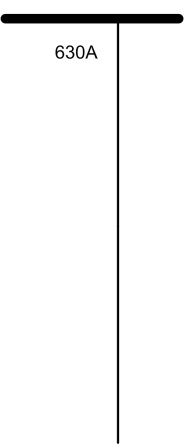 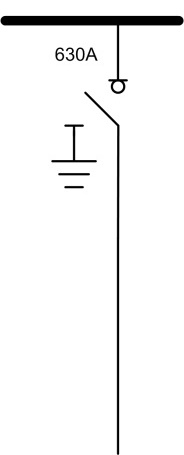 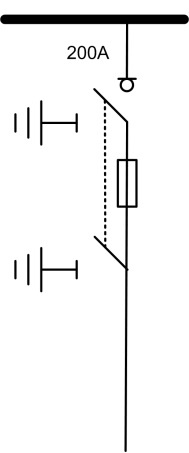 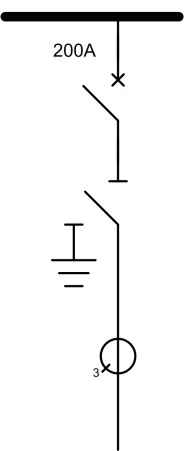 